Al-Nahrain University                                                                      PhD Class 	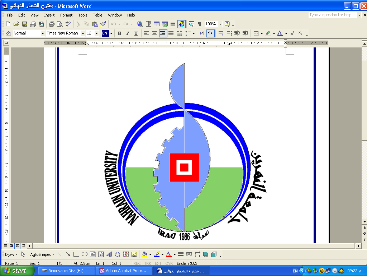 College of Biotechnology                                                                  1st Semester                                                                                                            2nd Trial/2019-2020اسم الطالب: نهى بشير خضيرالمعدل: 77.957            معاون العميد للشؤون العلميةم.د ياسين اسماعيل عمران              SubjectGradeAdvanced Industrial MicrobiologyExcellent